ПРОЄКТ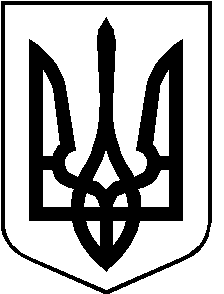 РОЖИЩЕНСЬКА МІСЬКА РАДАЛУЦЬКОГО РАЙОНУ ВОЛИНСЬКОЇ ОБЛАСТІвосьмого скликанняРІШЕННЯ      травня 2022 року                                                                                   № 21/Про передачу земельної ділянки в оренду гр. Гетманчуку М. С.	Розглянувши заяву гр. Гетманчука Миколи Степановича, керуючись пунктом 34 частини 1 статті 26 Закону України «Про місцеве самоврядування в Україні», статтями 12, 116, 123, 120, 124 Земельного кодексу України, статтею 19 Закону України «Про землеустрій», враховуючи рекомендації постійної комісії з питань депутатської діяльності та етики, дотримання прав людини, законності та правопорядку, земельних відносин, екології, природокористування, охорони пам’яток та історичного середовища від 05.05.2022 № 18/20, міська радаВИРІШИЛА:1. Надати гр. Гетманчуку Миколі Степановичу в оренду терміном на 5 років земельну ділянку, кадастровий номер – 0724583201:01:001:0002, яка розташована в с. Літогоща, вул. Івана Франка, 17в,  площею ,  категорія земель: землі житлової та громадської забудови, код використання згідно з класифікатором видів цільового призначення земель (КВЦПЗ): В.03.07 для будівництва та обслуговування будівель торгівлі (для обслуговування магазину). 2. Встановити розмір орендної плати за земельну ділянку в розмірі 12% від нормативної грошової оцінки земельної ділянки на рік.3. Зобов’язати гр. Гетманчука М.С.:1) Виконувати обов’язки землекористувача земельної ділянки відповідно до вимог ст. 96 Земельного Кодексу України;2) В місячний термін укласти договір оренди землі з Рожищенською міською радою та зареєструвати право на земельну ділянку відповідно до статті 125 Земельного Кодексу України.4. Контроль за виконанням даного рішення покласти на постійну комісію з питань депутатської діяльності та етики, дотримання прав людини, законності та правопорядку, земельних відносин, екології, природокористування, охорони пам’яток та історичного середовища Рожищенської міської ради.Міський голова                       			Вячеслав ПОЛІЩУКСолодуха Алла  21541Пазюк Ангеліна 21541